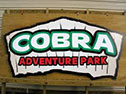 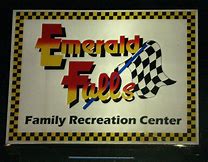 ARMBANDS$40.00Good for players, parents, siblings & all fans!Available for pre-purchase through team pre-orders!  Also available on site at Frank Brown Park, Coaches Meetings, Opening Ceremonies & Pin Trading Event!UNLIMITED Rides* and Mini Golf for BOTH PARKS!  Sunday through Sunday of your tournament!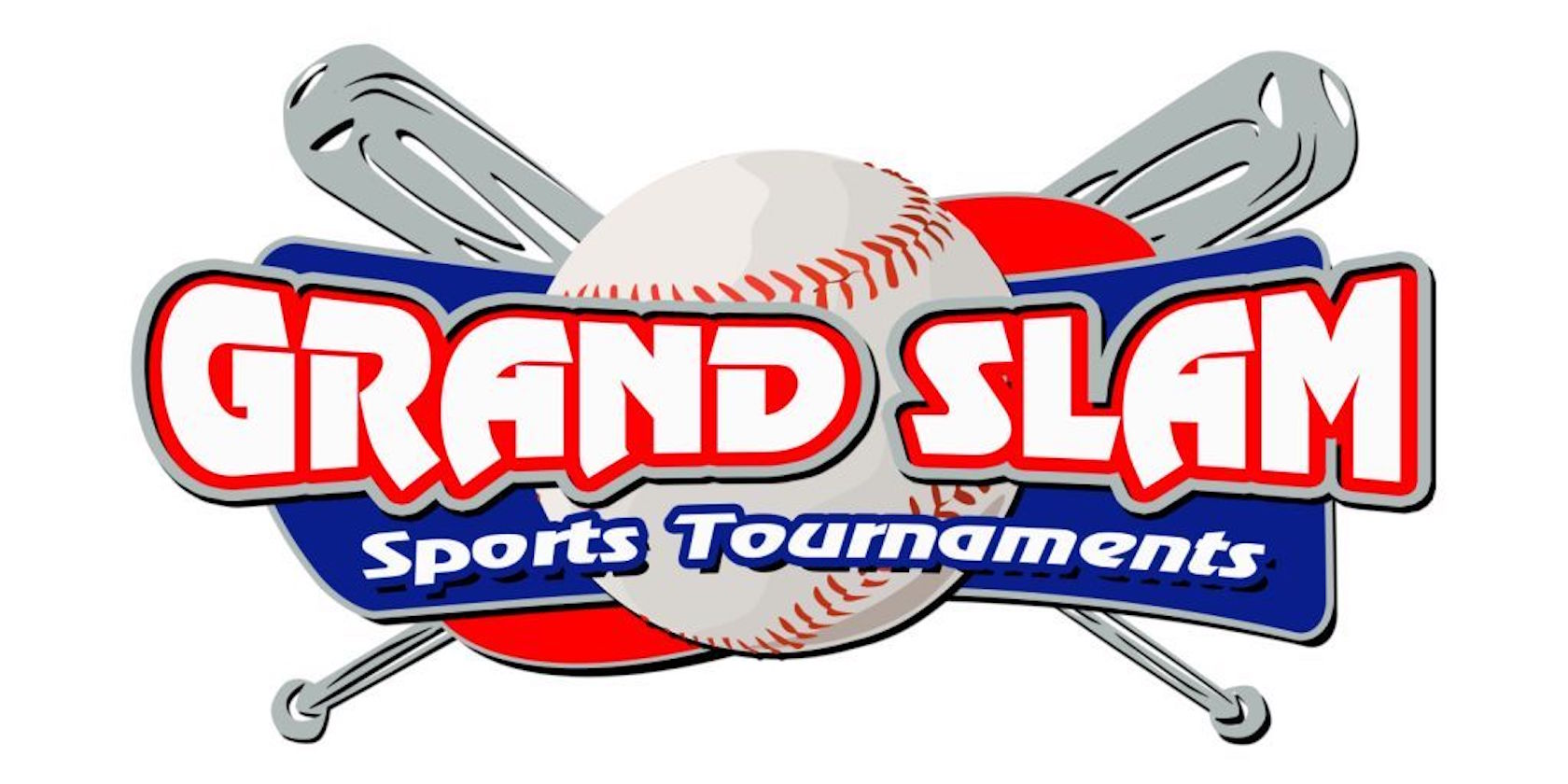 *Excludes Extreme rides & coin operated machines.  Park operational height & weight rules apply!